Технический райдер площадки. «Театральная Долина», 13 линия 70, 2 этаж. Сцена.Размер - 6х6 м, покрытие фанера, чёрного цвета. Потолок сцены - металлическая решетка. На авансцене имеет выступ. Высота от 2,89 до 3,57 Чёрный задник, с разрывом посередине. 4 плана кулис включая первый план. Занавеса нет. Гримерка. 1 гримерка за сценой с зеркалом и вешалами. Утюг есть. Видео.Проектор Sanyo 
Проектор Acer Экран 2х2 без штативаПодвес в зале - за выносным светом. В рубку выведены два VGA кабеля от подвеса проектора и со сцены. Звук. 1	Акустика Eurolive B212D - 2 шт2	Пульт звуковой Behringer X2222 U - 	8 mono ch, 4 stereo ch, имеется встроенная обработка. 3	Радиосистема AKG WMS40 - 2 микрофона. На одной базе, с постоянной частотой, одна частота имеет помеху. 4	Микрофон шнуровой Shure 	1            Микрофон шнуровой Stagg imp - 600 ohm - 3 шт. 		5	Микрофон шнуровой BBK PM 80	16         Стойки для микрофонов с держателями - 2 шт 7.        Рояль электронный - Ringway GDP1120 BlackПроводов xlr - xlr в наличии нет. Свет. Мощность на 1 канал диммера - максимум 2 кВт. Количество приборов может отличаться, уточняйте непосредственно перед началом мероприятия. Лобовой свет и led пары перевешивать запрещено. Штраф 3000р!! (на плане отмечено красным) ДЫМИТЬ ЗАПРЕЩЕНО!!!!Из удлинителей катушки индуктивности не собирать. 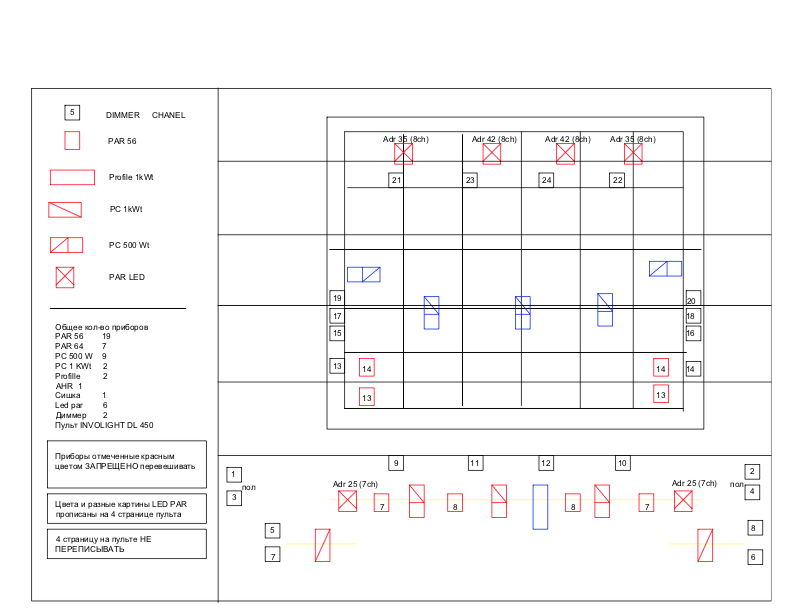 